“XXX XXX”   	Put phrases in quotes, “gun control”  is better than: gun and control AND 	Finds documents containing all your search termsOR 	Retrieves either wordNOT    	Retrieves stories with first word, but not your second word:  Miner not Mary ADJ[x] 	Retrieves stories with key words appearing within x words of each other and in the same order. 	Jim  ADJ3 BoeheimNEAR[x]  	Retrieves stories with key words appearing within  x words of each other, 	but in any order.   Halbritter  NEAR25 “Turning Stone”?		Replaces a single letter within a word. Use a ? in place of a single letter.		   	Example:  wom?n retrieves woman or women*		Replaces multiple letters within or at the end			Example:  environment* retrieves environment, environmental, etc.       			Example:  R*house retrieves  RedhouseGo to the  SU Library homepage:       http://library.syr.edu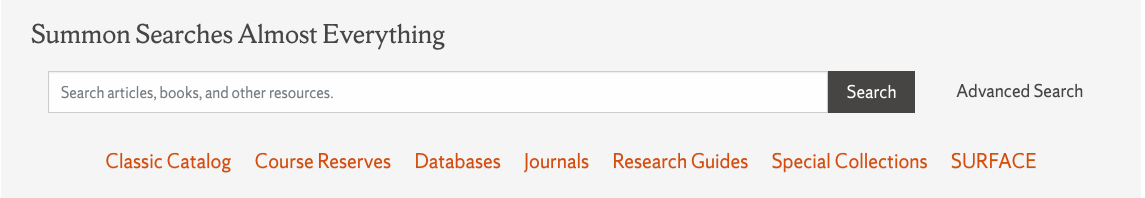 2.Click on Databases       Although the top box says Summon Searches Almost Everything it’s better to go to the DatabasesIn the search box at the far rig, type in : Post Standard  and click Go. 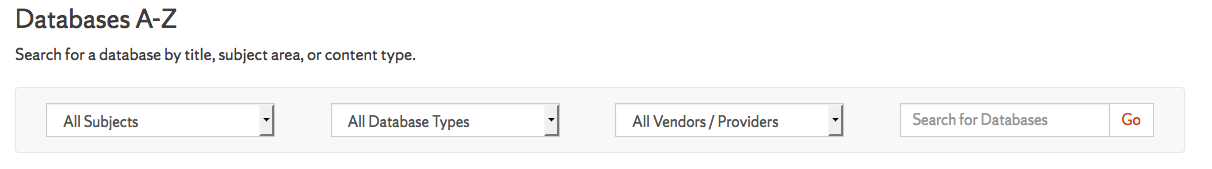 Click on  Post Standard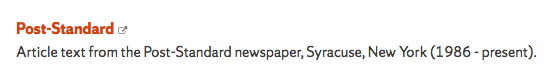 5.Type key words in the search bar. Add more rows. You can specify: All textLead/First ParagraphHeadlineAuthor/bylineDateOr others See search at right for the term Walsh in the lead/first paragraph and the term sidewalk in the lead/first paragraph.Note below the search box you can search for the past five days or browse by date.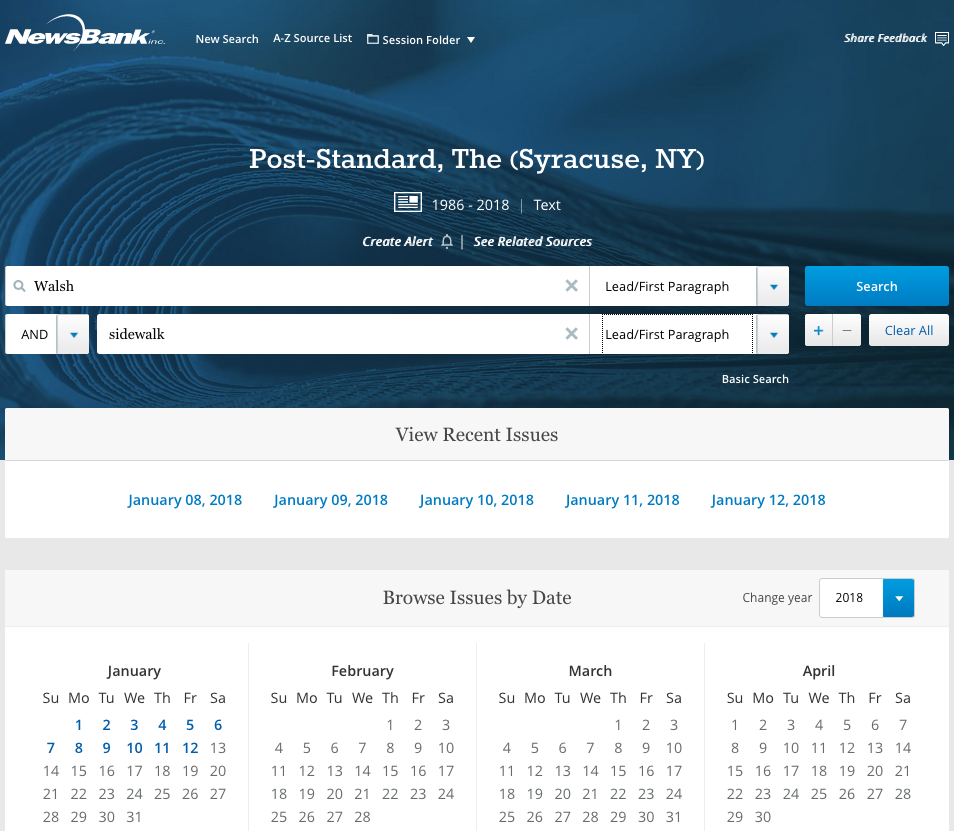 